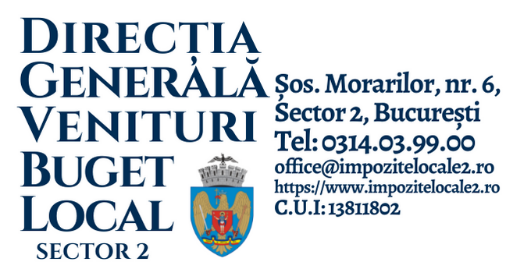 Anexa nr. 10Nr. de înregistrare .............................../.........................CEREREPENTRU ELIBERAREA UNUI CERTIFICAT de atestare fiscală PENTRU  PERSOANE  FIZICEPRIVIND IMPOZITE, TAXE LOCALE şi alTe venituri Datorate bugetulUI localD-le./D-nă  DIRECTOR,Subsemnatul (a) .............................................................................................................. domiciliat(ă) în .............................................................., strada ....................................................., nr. ........................, bl. .........., sc. ..........., et. ..........., ap. ........, în calitate de proprietar/coproprietar/mandatat/executor1)/moştenitor2)  în baza act ........................... legitimat (ă) prin B.I./C.I./A.I./Paşaport Seria ....... nr. ....................., C.N.P. ....................................., adresa de e-mail ………………………….. solicit eliberarea unui certificat privind situaţia obligaţiilor de plată la bugetul local, pentru rolul nominal unic nr.3) ………………….. fiindu-mi necesar pentru:a) Înstrăinare bunuri     pentru bunurile imobile situate la adresele: …………………………………………………………..…………... ……………….............................................................................................................................................................. ................................................................................................................................................................            pentru mijloacele de transport înregistrate la adresa: ………………………………………………… ……………………....................................................................................................................................................... ....................................................................................................................................................................              b) Alte destinaţii.............................. in legatura cu bunurile    pentru bunurile imobile situate la adresele: …………………………………………………………..…………... ……………….............................................................................................................................................................. ................................................................................................................................................................            pentru mijloacele de transport înregistrate la adresa: ………………………………………………… …………………….......................................................................................................................................................                c) Alte destinaţii.....................................................................................................................................................................      ..........................................................................................................................................................................................................................................................................................................................................Notă: În cazul unor bunuri aflate în coproprietate, coproprietarul poate solicita distinct situația fiscală doar pentru cota de proprietate sau pentru întreg bunul cu evidențierea tuturor coproprietarilor, respectiv a tuturor obligațiilor de plată aferente bunului respectiv.Solicit ca în certificatul de atestare fiscală să fie trecute doar informațiile de natură fiscală care privesc doar cota parte aflată în proprietatea mea.Solicit ca în certificatul de atestare fiscală să fie trecute toate informațiile de natură fiscală care privesc bunurile aflate în coproprietate.                         Semnătura .............................................                                                                                                            Data .....................................	_________________________________
	1) Executorii fiscali ai altor organe fiscale, executori judecătoreşti/bancari.	2) Moştenitorii trebuie să facă dovada decesului titularului cu copia actului de deces.
	3) Dacă se cunoaşte.	4) Certificatul de atestare fiscală se eliberează solicitantului la sediul organul fiscal.